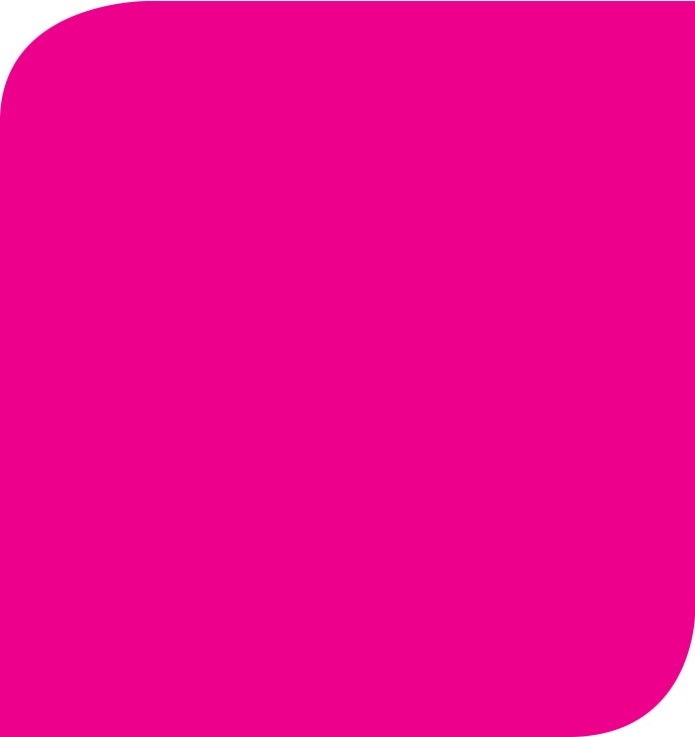 Public Affairs Intern	Portland, MESpring 2019DESCRIPTION: 
Planned Parenthood of Northern New England is offering a part-time or full-time, can be used for course credit, Public Affairs Intern at our Portland Administration offices.  Intern will undergo extensive training on how to speak with patients and supporters about Planned Parenthood’s advocacy work in the health center and community. This is an ideal work experience for students interested in women’s issues or plans to have a career in non-profit agencies, politics, public affairs, government relations, or community outreach and marketing.  Abortion Stigma Reduction ProjectMaine has a groundbreaking project aimed at changing the conversation about abortion; we will be continuing our deep canvassing campaign to create an open dialogue with Maine residents about abortion in an effort to bridge the gap on the pervasive stigma that instills shame and guilt on women making voluntary choices about their reproductive health. RESPONSIBILITIES:Volunteer management Assist with preparation and implementation of abortion stigma canvass Lead volunteer events Data Entry     Learning and entering in data collected    Experience with Excel, Word Press, VAN, video editing, SQLPhone Banking     Contacting our legislators    Volunteer recruitmentOutreach Events     Research area businesses, nonprofit organizations events, festivals, fairs, and other outreach functions to participate in potential outreach opportunitiesWork with patients to collect and develop stories for advocacy projects  QUALIFICATIONS:Good listening skills Ability to problem solveExcellent interpersonal and communication skills; experience in public speaking a plusSelf-motivated and able to work independentlyAbility to maintain strict confidentialityInterest in reproductive health care, education, and women’s issues  Ability to communicate with public about PPNNE health services, mission and goalsPrevious canvassing experience a plus, but not required Weekend availabilityMeans to travel throughout Southern and Mid-Coast Maine a plus, but not requiredPlanned Parenthood Maine Action Fund is an equal opportunity employer and is committed to maintaining a non-discriminatory work environment that values diversity and inclusion, respect and integrity.